Кыргыз Республикасынын билим Берүү Жана илим министрлиги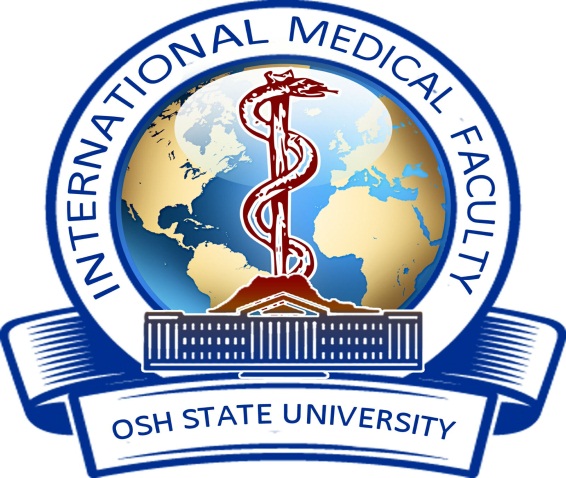 Ош Мамлекеттик УниверситетиЭл Аралык МедицинаФакультетиКлиникалык дисциплиналар 1 кафедрасы2018-2019 -окуу жылынынI жарым жылдыгындагыжыйынтыктарбоюнча эсеп-кысабынын схемасыКафедранын окутуучулары жана көмөкчү персоналдары боюнча маалымат: 1-таблицаОкуу көмөкчү персонал боюнча сандык көрсөткүчтөрКафедранын окуу жүктөмдөрүнүн аткарылышы (контракт)2-таблицаПредметтер боюнча студенттердин жетишүүсү (курс, группа)Лектор: Мамасаидов Абдумиталиб ТашалиевичВнутренние болезни 24курс, 7семестрЛектор: Маматова Сабира МирзаевнаНеврология 4 курс 7семестрЛекторы: Машрапов Ш.Ж.,  Дуйшобаев А.Р.Дерматовенерология 4 курс 7семестрЛектор: Пазылова Б.Т.Внутренние болезни 3 (госпитальная терапия)5курс, 9семестрЛекторы: Рысбекова Г.С., Мамасаидов А.Т.Стоматология5 курс 9 семестрЛектор: Арстанбеков С.Р.Внутренние болезни 6 курс 11 семестрЛектор: Ирисов А.П.Семейная медицина6 курс 11 семестрЛектор: Садыкова А.А.Гематология6 курс 11 семестрЛектор: Садыкова А.А.Психиатрия и наркология6 курс 11 семестрЛектор: Самиева Б.М.Фтизиатрия6 курс 11 семестрЛектор: Джолдубаев Ы.Дж.Медицинская реаблитация 6 курс 11 семестрЛектор: Белов Г.В.Пландан четтөөлөргө, дисциплина, группа боюнча төмөн өздөштүрүүнүн көрсөткүчтөрүнө түшүндүрмөлөр.Биринчи жарым жылдыкка карата Клиникалык дисциплиналар 1 кафедрасынын пландаштырылган окуу жуктомдор толугу менен аткарылды. Пландан четтоолор болгон жок. Катышуу жана жетишуу баары канаатандарарлуу.№Фамилия, аты-жонуЭэлеген кызматыКонкурстан откон моонотуЭскертуу1Маматова Сабирахан Мирзаевнак.м.н., доцент№650/1 04.11.20152Абдыкайымова Гульзат Камчыбековнаокутуучу№441/1 17.10.2016 буй.нег.3Абдраева Феруза Асылбековнаокутуучу -совместитель№463/1 18.10.2017 буй.нег.4Абдыкалыкова Нургуль Сулаймановнаокутуучу -совместитель№463/1 18.10.2017 буй.нег.5Айылчиев Сталбек Орозматовичокутуучу-совместитель№623/1 30.10.2015 буй.нег.6Акбалаева Бегимай Акбалаевнаокутуучу№623/1 30.10.2015 буй.нег.7Акпышаров Нурлан Токтосуновичокутуучу-совместитель№735 30.10.2018 буй.нег.8Ажимаматова Рахима Момуновнаокутуучу529/1 24.10.2017 буй.нег.9Арстанбеков Сабыр Рустамовичокутуучу -совместитель№522/1  24.10.2016 буй.нег.10Асанбек кызы Айпериокутуучу№741/1 10.11.2017 буй.нег.11Джолдубаев Ырысбай Джолдубаевичд.м.н., профессор-совместитель№589/1 06.11.2015 буй.нег.12Ирисов Аскар Пайзулдаевичокут-совместитель№648/1 02.11.2016 буй.нег.13Каратаева Гулнара Толоновнак.м.н.-совместитель№441/1 17.10.2016 буй.нег.14Мамасаидов Абдумуталиб Ташалиевичд.м.н., профессор-совместитель№626/1 30.10.2015 буй.нег.15Машрапов Шермамат Жусуповичк.м.н.,доцент-совместитель№647/1 04.11.2015 буй.нег.16Муратов Абдисамат Кудайбаковичокутуучу-совместитель№25/1 20.01.2017 буй.нег.17Мурзабек кызы Аселокутуучу№503/1 20.10.2016 буй.нег.18Пазылова Бактыгуль Тахиржановнаокутуучу№688/1 12.11.2015 буй.нег.19Рысбекова Гулнара Саттаровнак.м.н.-совместитель№710/1 19.11.2015 буй.нег.20Самиева Бактыгуль Маматибраимовнаокутуучу№38/1 08.02.2016 буй.нег.21Садыкова Алтынай Акбаралиевнак.м.н.,доцент-совместитель№706/1 19.11.2015 буй.нег.22Салиева Рана Шербаевнаокутуучу№710/1 19.11.2015 буй.нег.23Токсонбаева Жанара Ысмайыловнаокутуучу-совместитель№52/1 10.02.2016 буй.нег.24 Турдалиев Самат  Орозалиевичокутуучу529/1 24.10.2017 буй.нег.25Турсункулова Чынара Жаамбаевнаокутуучу совместитель529/1 24.10.2017 буй.нег.26Эсенгелди кызы Айжамалокутуучу№631/1 31.10.2016 буй.нег.27Эсеналиева Жазгуль Абдыракмановнаокутуучу№763/1 13.11.2017 буй.нег.28Барбышов Исламбек Жантороевич ассистент№708/1 19.10.2018 буй.нег.29Ыманапазова Назик Умутбековнаассистент№861/1 05.11.2018 буй.нег. 30Мамырова Каныкей Каныбековнаокутуучу№907/1 06.11.2018 буй.нег.31Таалайбеков Нурсултан ТаалайбековиАссистент совместитель№468/1 29.10.2018 буй.нег.32Дуйшобаев Абдыракман Раманкуловичк.м.н.-совместитель№705/1 29.10.2018 буй.нег.33Ажикулова Венера Сатыбалдыевнак.м.н.-совместитель№1154/1 07.12.2018 буй.нег.34Темиров Чолпонбай Тунрунбаевич ассистент№1226/1 28.12.2018 буй.нег.35Каипова Айжамал Кочкорбаевнаокутуучу совместитель№987/1 15.11.2018 буй.нег.36Абдулкасымова Динара Абдулазизовна ассистент№1222/1 27.12.2018 буй.нег.37Белов Георгий Васильевичпрофессор№986/1 15.11.2018 буй.нег.38Абдразакова Айкокул Кубанычбековнаулук лаборант№64/1 15.02.2016  буй.нег.39Халматова Гулзат Сафаралиевналаборант№93911 14.11.2018 буй.нег.№КафедраБаарыИлим. докт.Илим. канд.Улук окут.Окут.Совм.Саат. акы төлөөЭскертүү1Клиникалык дисциплиналар №13737-1611-№КафедраМетодистКаб. башчыУлук лаб.Лаб.Катчы реф.Инж. прогр.Окуу маст.Эскертүү1Клиникалык дисциплиналар №111№Окутуучунун аты-жөнү		Аткарылган окуу жүктөмдөрү		Аткарылган окуу жүктөмдөрү		Аткарылган окуу жүктөмдөрү		Аткарылган окуу жүктөмдөрү		Аткарылган окуу жүктөмдөрү		Аткарылган окуу жүктөмдөрү		Аткарылган окуу жүктөмдөрү		Аткарылган окуу жүктөмдөрү		Аткарылган окуу жүктөмдөрү		Аткарылган окуу жүктөмдөрү№Окутуучунун аты-жөнүлекцияпрактикаСОАИ (курстук иш)текшерүү иши (модуль)экзаменконсультациякафедрага жетектоо (аспирантура)баарыплан боюнчаайырма1 Абдраева Ф.А.22537,57,502702702 Абдыкайымова Г.К.576932406936933 Ажимаматова Р.М.58597,519,507027024 Айылчиев С.О.14424601741745 Акбалаева Б.А.45071,25150536,25536,256 Акпышаров Н.Т.21636902612617 Арстанбеков  С. .24180306927183483488 Асанбек кызы А..36056,25120428,25428,259 Барбышов И.Ж.432721852252210 Белов Г.В.12183612787811 Джолдубаев Ы.Д.24183612909012 Дуйшобаев А.Р.243632449.516152,5152,513 Ирисов  А. .30901539181220420414 Каипова А.К.108189013513515 Каратаева Г.Т.13522,54.5016216216 Мамасаидов  А. .90144724735335317 Маматова   С.М.842163614166431560160118 Мамырова К.К.468781856456419 Машрапов Ш.Ж.2436649.52415154,5154,520 Муратов А.К.72123878721 Мурзабек кызы А..3606012043243222 Пазылова  Б.Т.4857693120483191691623 Рысбекова Г.С.3024128747424 Садыкова А.А.18270455118 1241441425 Салиева Р.Ш.5409018064864826 Самиева Б.М.242163645181235135127 Таалайбеков Н.Т.1442412018018028 Токсонбаева Ж.Ы.54930666629 Турдалиев С.О.855138,7528.501022,31022,330 Турсункулова Ч.Д.108189013513531 Ымынапазова Н.У.3606012043243232 Эсеналиева Ж.А.5769324069369333 Эсенгелди кызы А..57692,25210689,25689,25                  Баары:                  Баары:432896414671027.5424.5238151256812568№КафедраЛекц.Прак. сем.Лаб.Практика(бардык түрлөрү)Башка түрлөрүБаары (факт)ПланАтк. %Эскертүү1Клиникалык дисциплиналар №1432896431721256812568100%№Курс, группаПредметОкутуучунун фамилиясы, аты-жону.АКЖ чейинАКЖ чейинЭскертуу№Курс, группаПредметОкутуучунун фамилиясы, аты-жону.Абс. жетишуу %Сап жетишуу %Эскертуу1Инл-1-16Внутренние болезни 1 (пропедевтика)Мамасаидов А.Т.,  Абдраева Ф.А., Турдалиев С.О. 93,3363,332Инл-2-16Внутренние болезни 1 (пропедевтика)Мамасаидов А.Т.,  Абдраева Ф.А., Турдалиев С.О.  82,14503Инл-3-16Внутренние болезни 1 (пропедевтика)Мамасаидов А.Т.,  Абдраева Ф.А., Турдалиев С.О.96,6763,334Инл-4-16Внутренние болезни 1 (пропедевтика)Мамасаидов А.Т.,  Абдраева Ф.А., Турдалиев С.О.  89,2967,865Инл-5-16Внутренние болезни 1 (пропедевтика)Мамасаидов А.Т.,  Абдраева Ф.А., Турдалиев С.О.  96,5572,416Инл-6-16Внутренние болезни 1 (пропедевтика)Мамасаидов А.Т.,Мамырова К.К., Турдалиев С.О.  89,2978,577Инл-7-16Внутренние болезни 1 (пропедевтика)Мамасаидов А.Т.,Мамырова К.К., Турдалиев С.О.  82,1464,298Инл-8-16Внутренние болезни 1 (пропедевтика)Мамасаидов А.Т.,Мамырова К.К., Турдалиев С.О.  93,165,529Инл-9-16Внутренние болезни 1 (пропедевтика)Мамасаидов А.Т.,Асанбек К А., Турдалиев С.О.  96,1561,5410Инл-10-16Внутренние болезни 1 (пропедевтика)Мамасаидов А.Т.,Асанбек К А., Турдалиев С.О.  96,5558,6211Инл-11-16Внутренние болезни 1 (пропедевтика)Мамасаидов А.Т.,Асанбек К А., Турдалиев С.О.  82,6134,7812Инл-12-16Внутренние болезни 1 (пропедевтика)Мамасаидов А.Т.,Асанбек К А., Турдалиев С.О.  78,5739,2913Инл-13-16Внутренние болезни 1 (пропедевтика)Мамасаидов А.Т.,Асанбек К А., Турдалиев С.О.  82,1439,2914Инл-14-16Внутренние болезни 1 (пропедевтика)Мамасаидов А.Т.,Асанбек К А., Турдалиев С.О.  92,867515Инл-15-16Внутренние болезни 1 (пропедевтика)Мамасаидов А.Т.,Асанбек К А., Турдалиев С.О.  89,6634,4816Инл-16-16Внутренние болезни 1 (пропедевтика)Мамасаидов А.Т.,Асанбек К А., Турдалиев С.О.  86,675017Инл-17-16Внутренние болезни 1 (пропедевтика)Мамасаидов А.Т.,Каратаева Г.Т.,Турдалиев С.О.  88,8970,3718Инл-18-16Внутренние болезни 1 (пропедевтика)Мамасаидов А.Т.,Каратаева Г.Т.,Турдалиев С.О.  92,5970,3719Инл-19-16Внутренние болезни 1 (пропедевтика)Мамасаидов А.Т.,Каратаева Г.Т.,Турдалиев С.О.  10076,67ЖыйынтыкЖыйынтыкЖыйынтык87,7561,84№Курс, группаПредметОкутуучунун фамилиясы, аты-жону.АКЖ чейинАКЖ чейинЭскертуу№Курс, группаПредметОкутуучунун фамилиясы, аты-жону.Абс. жетишуу %Сап жетишуу %Эскертуу1Инл-1-15Внутренние болезни 2Маматова С.М., Салиева Р.Ш., Эсенгелди кызы А.  1001002Инл-2-15Внутренние болезни 2Маматова С.М., Мамырова К.К.,  Салиева Р.Ш., 96,67903Инл-3-15Внутренние болезни 2Маматова С.М., Ымынапазова Н.У., Салиева Р.Ш.  10088,894Инл-4-15Внутренние болезни 2Маматова С.М., Акбадаева Б.А., Салиева Р.Ш.  10089,665Инл-5-15Внутренние болезни 2Маматова С.М., Ымынапазова Н.У., 10083,876Инл-6-15Внутренние болезни 2Маматова С.М., Акбадаева Б.А., Салиева Р.Ш.  10087,57Инл-7-15Внутренние болезни 2Маматова С.М., Ымынапазова Н.У., Салиева Р.Ш.  96,4371,438Инл-8-15Внутренние болезни 2Маматова С.М., Ымынапазова Н.У., Салиева Р.Ш.  96,377,789Инл-9-15Внутренние болезни 2Маматова С.М., Акбадаева Б.А., Салиева Р.Ш.  884810Инл-10-15Внутренние болезни 2Маматова С.М., Акбадаева Б.А., Салиева Р.Ш.  96,1580,7711Инл-11-15Внутренние болезни 2Маматова С.М., Акбадаева Б.А., Салиева Р.Ш.  96,6776,6712Инл-12-15Внутренние болезни 2Маматова С.М., Акбадаева Б.А., Салиева Р.Ш.  93,179,3113Инл-13-15Внутренние болезни 2Маматова С.М., Акбадаева Б.А., Салиева Р.Ш.  10093,3314Инл-14-15Внутренние болезни 2Маматова С.М., Салиева Р.Ш., Эсенгелди кызы А.  10090,3215Инл-15-15Внутренние болезни 2Маматова С.М., Акбадаева Б.А., Эсенгелди кызы А.  89,6665,5216Инл-16-15Внутренние болезни 2Маматова С.М., Акбадаева Б.А., Эсенгелди кызы А.  95,2490,48ЖыйынтыкЖыйынтыкЖыйынтык96.7382.09№Курс, группаПредметОкутуучунун фамилиясы, аты-жону.АКЖ чейинАКЖ чейинЭскертуу№Курс, группаПредметОкутуучунун фамилиясы, аты-жону.Абс. жетишуу %Сап жетишуу %Эскертуу1Инл-1-15неврологияДуйшобаев А.Р., Абдыкайымова Г.К., Барбышов И.Ж. 100882Инл-2-15неврологияДуйшобаев А.Р., Абдыкайымова Г.К., Муратов А.К. 93,3346,673Инл-3-15неврологияДуйшобаев А.Р., Абдыкайымова Г.К., Барбышов И.Ж. 10074,074Инл-4-15неврологияДуйшобаев А.Р., Абдыкайымова Г.К., Барбышов И.Ж. 10086,215Инл-5-15неврологияДуйшобаев А.Р., Абдыкайымова Г.К., Машрапов Ш.Ж. 96,7770,976Инл-6-15неврологияДуйшобаев А.Р., Абдыкайымова Г.К., Барбышов И.Ж. 90,6262,57Инл-7-15неврологияДуйшобаев А.Р., Абдыкайымова Г.К., Муратов А.К. 92,86508Инл-8-15неврологияДуйшобаев А.Р., Абдыкайымова Г.К., Барбышов И.Ж. 10062,969Инл-9-15неврологияМашрапов Ш.Ж., Абдыкайымова Г.К., Барбышов И.Ж.682810Инл-10-15неврологияМашрапов Ш.Ж., Абдыкайымова Г.К., Барбышов И.Ж.88,465011Инл-11-15неврологияМашрапов Ш.Ж., Абдыкайымова Г.К., Барбышов И.Ж.83,335012Инл-12-15неврологияМашрапов Ш.Ж., Абдыкайымова Г.К., Барбышов И.Ж.65,5231,0313Инл-13-15неврологияМашрапов Ш.Ж., Абдыкайымова Г.К., Барбышов И.Ж.83,335014Инл-14-15неврологияМашрапов Ш.Ж., Абдыкайымова Г.К., Барбышов И.Ж.96,7735,4815Инл-15-15неврологияМашрапов Ш.Ж., Абдыкайымова Г.К., Барбышов И.Ж.75,8634,4816Инл-16-15неврологияМашрапов Ш.Ж., Дуйшобаев А.Р., Абдыкайымова Г.К.  71,4352,38ЖыйынтыкЖыйынтыкЖыйынтык87,8954,54№Курс, группаПредметОкутуучунун фамилиясы, аты-жону.АКЖ чейинАКЖ чейинЭскертуу№Курс, группаПредметОкутуучунун фамилиясы, аты-жону.Абс. жетишуу %Сап жетишуу %Эскертуу1Инл-1-15ДерматовенерологияПазылова Б.Т., Эсеналиева Ж.А.  1001002Инл-2-15ДерматовенерологияПазылова Б.Т., Эсеналиева Ж.А.  93,33603Инл-3-15ДерматовенерологияПазылова Б.Т., Эсеналиева Ж.А.  10077,484Инл-4-15ДерматовенерологияПазылова Б.Т., Эсеналиева Ж.А.  1001005Инл-5-15ДерматовенерологияПазылова Б.Т., Эсеналиева Ж.А.  10070,976Инл-6-15ДерматовенерологияПазылова Б.Т., Эсеналиева Ж.А.  10065,627Инл-7-15ДерматовенерологияПазылова Б.Т., Эсеналиева Ж.А.  92,8653,578Инл-8-15ДерматовенерологияПазылова Б.Т., Эсеналиева Ж.А.  10048,159Инл-9-15ДерматовенерологияПазылова Б.Т., Эсеналиева Ж.А.  886410Инл-10-15ДерматовенерологияПазылова Б.Т., Эсеналиева Ж.А.  88,4684,6211Инл-11-15ДерматовенерологияПазылова Б.Т., Эсеналиева Ж.А.  908012Инл-12-15ДерматовенерологияПазылова Б.Т.Эсеналиева Ж.А.89,6665,5213Инл-13-15ДерматовенерологияПазылова Б.Т.Эсеналиева Ж.А.96,6766,6714Инл-14-15ДерматовенерологияПазылова Б.Т.Токсонбаева Ж.Ы.96,7770,9715Инл-15-15ДерматовенерологияПазылова Б.Т.Эсеналиева Ж.А.93,158,6216Инл-16-15ДерматовенерологияПазылова Б.Т.Эсеналиева Ж.А.10080,95ЖыйынтыкЖыйынтыкЖыйынтык95.5571.69№Курс, группаПредметОкутуучунун фамилиясы, аты-жону.АКЖ чейинАКЖ чейин Эскертуу№Курс, группаПредметОкутуучунун фамилиясы, аты-жону.Абс. жетишуу %Сап жетишуу % Эскертуу1Инл-1-14Внутренние болезниМамасаидов А.Т., Ажимаматова Р.М., Мурзабек кызы а.10064,522Инл-2-14Внутренние болезниМамасаидов А.Т., Ымынапазова Н.У., Мурзабек Кызы А.10086,673Инл-3-14Внутренние болезниМамасаидов А.Т., Ымынапазова Н.У., Ажимаматова Р.М.10079,314Инл-4-14Внутренние болезниМамасаидов А.Т., Ажимаматова Р.М., Мурзабек кызы а.10089,665Инл-5-14Внутренние болезниМамасаидов А.Т., Ымынапазова Н.У., Мурзабек Кызы А.100 89,296Инл-6-14Внутренние болезниРысбекова Г.С., Ажимаматова Р.М., Мурзабек кызы А.10065,387Инл-7-14Внутренние болезниРысбекова Г.С., Ажимаматова Р.М., Мурзабек кызы А.96,5558,628Инл-8-14Внутренние болезниРысбекова Г.С., Ажимаматова Р.М., Мурзабек кызы А.89,6651,729Инл-9-14Внутренние болезниМаматова С.М.                         Эсенгелди кызы А.9340ЖыйынтыкЖыйынтыкЖыйынтык96.570.65№Курс, группаПредметОкутуучунун фамилиясы, аты-жону.АКЖ чейинАКЖ чейин Эскертуу№Курс, группаПредметОкутуучунун фамилиясы, аты-жону.Абс. жетишуу %Сап жетишуу % Эскертуу1Инл-1-14СтоматологияАрстанбеков С.Р., Таалайбеков Н.Т10090,322Инл-2-14СтоматологияАрстанбеков С.Р., Таалайбеков Н.Т.1001003Инл-3-14СтоматологияАрстанбеков С.Р., Таалайбеков Н.Т96,5582,764Инл-4-14СтоматологияАрстанбеков С.Р., Таалайбеков Н.Т10093,15Инл-5-14СтоматологияАрстанбеков С.Р.96,4392,866Инл-6-14СтоматологияАрстанбеков С.Р., Таалайбеков Н.Т10092,317Инл-7-14СтоматологияАрстанбеков С.Р., Таалайбеков Н.Т86,2179,318Инл-8-14СтоматологияАрстанбеков С.Р., Таалайбеков Н.Т993,186,219Инл-9-14СтоматологияАрстанбеков С.Р., Таалайбеков Н.Т10092ЖыйынтыкЖыйынтыкЖыйынтык88,5192№Курс, группаПредметОкутуучунун фамилиясы, аты-жону.АКЖ чейинАКЖ чейин Эскертуу№Курс, группаПредметОкутуучунун фамилиясы, аты-жону.Абс. жетишуу %Сап жетишуу % Эскертуу1Инл-1-13Внутренние болезниИрисов А.П., 94,1294,122Инл-2-13Внутренние болезниИрисов А.П., Ажимаматова Р.М.10093,333Инл-3-13Внутренние болезниИрисов А.П., 10087,54Инл-4-13Внутренние болезниИрисов А.П., Эсенгелди кызы А.10094,745Инл-5-13Внутренние болезниИрисов А.П., Ажимаматова Р.М.10073,686Инл-6-13Внутренние болезниИрисов А.П., Эсенгелди кызы А.10088,897Инл-7-13Внутренние болезниИрисов А.П., Ажимаматова Р.М.10082,358Инл-8-13Внутренние болезниИрисов А.П., Эсенгелди кызы А.10081,259Инл-9-13Внутренние болезниИрисов А.П., Ажимаматова Р.М.94,4466,6710Инл-10-13Внутренние болезниИрисов А.П., Ажимаматова Р.М.93,3353,3311Инл-11-13Внутренние болезниИрисов А.П., Эсенгелди кызы А.10088,2412Инл-12-13Внутренние болезниИрисов А.П., Ажимаматова Р.М.10066,67ЖыйынтыкЖыйынтыкЖыйынтык98,4980,89№Курс, группаПредметОкутуучунун фамилиясы, аты-жону.АКЖ чейинАКЖ чейин Эскертуу№Курс, группаПредметОкутуучунун фамилиясы, аты-жону.Абс. жетишуу %Сап жетишуу % Эскертуу1Инл-1-13Семейная медицинаСадыкова А.А.1001002Инл-2-13Семейная медицинаСадыкова А.А.1001003Инл-3-13Семейная медицинаСадыкова А.А., Токсонбаева Ж.Ы.1001004Инл-4-13Семейная медицинаСадыкова А.А.1001005Инл-5-13Семейная медицинаСадыкова А.А.1001006Инл-6-13Семейная медицинаСадыкова А.А.1001007Инл-7-13Семейная медицинаСадыкова А.А., Токсонбаева Ж.Ы.1001008Инл-8-13Семейная медицинаСадыкова А.А.10093,759Инл-9-13Семейная медицинаСадыкова А.А.94,4494,4410Инл-10-13Семейная медицинаСадыкова А.А.10093,3311Инл-11-13Семейная медицинаСадыкова А.А.10010012Инл-12-13Семейная медицинаСадыкова А.А.10086,67ЖыйынтыкЖыйынтыкЖыйынтык99,5397,34№Курс, группаПредметОкутуучунун фамилиясы, аты-жону.АКЖ чейинАКЖ чейин Эскертуу№Курс, группаПредметОкутуучунун фамилиясы, аты-жону.Абс. жетишуу %Сап жетишуу % Эскертуу1Инл-1-13ГематологияМаматова С.М., Эсенгелди кызы А.10064,712Инл-2-13ГематологияМаматова С.М.10093,333Инл-3-13ГематологияМаматова С.М., Эсенгелди кызы А.10081,254Инл-4-13ГематологияМаматова С.М.10089,475Инл-5-13ГематологияМаматова С.М., Эсенгелди кызы А.94,7473,686Инл-6-13ГематологияМаматова С.М.10072,227Инл-7-13ГематологияМаматова С.М., Эсенгелди кызы А.96,4371,438Инл-8-13ГематологияМаматова С.М.10087,59Инл-9-13ГематологияМаматова С.М., Эсенгелди кызы А.94,445010Инл-10-13ГематологияМаматова С.М.10053,3311Инл-11-13ГематологияМаматова С.М., Эсенгелди кызы А.10094,1212Инл-12-13ГематологияМаматова С.М.93,3380ЖыйынтыкЖыйынтыкЖыйынтык98,2480№Курс, группаПредметОкутуучунун фамилиясы, аты-жону.АКЖ чейинАКЖ чейин Эскертуу№Курс, группаПредметОкутуучунун фамилиясы, аты-жону.Абс. жетишуу %Сап жетишуу % Эскертуу1Инл-1-13Психиатрия и наркологияСамиева Б.М.88,2464,712Инл-2-13Психиатрия и наркологияСамиева Б.М., Акпышаров Н.Т.100803Инл-3-13Психиатрия и наркологияСамиева Б.М.93,7556,254Инл-4-13Психиатрия и наркологияСамиева Б.М., Акпышаров Н.Т.10094,745Инл-5-13Психиатрия и наркологияСамиева Б.М.94,7463,166Инл-6-13Психиатрия и наркологияСамиева Б.М., Акпышаров Н.Т.10088,897Инл-7-13Психиатрия и наркологияСамиева Б.М.10070,598Инл-8-13Психиатрия и наркологияСамиева Б.М., Акпышаров Н.Т.1001009Инл-9-13Психиатрия и наркологияСамиева Б.М.83,3344,4410Инл-10-13Психиатрия и наркологияСамиева Б.М., Акпышаров Н.Т.10086,6711Инл-11-13Психиатрия и наркологияСамиева Б.М.10070,5912Инл-12-13Психиатрия и наркологияСамиева Б.М., Акпышаров Н.Т.86,6780ЖыйынтыкЖыйынтыкЖыйынтык95,5675№Курс, группаПредметОкутуучунун фамилиясы, аты-жону.АКЖ чейинАКЖ чейин Эскертуу№Курс, группаПредметОкутуучунун фамилиясы, аты-жону.Абс. жетишуу %Сап жетишуу % Эскертуу1Инл-1-13ФтизиатрияДжолдубаев Ы.Дж., Айылчыев С.О.94,1288,242Инл-2-13ФтизиатрияДжолдубаев Ы.Дж., Айылчыев С.О.1001003Инл-3-13ФтизиатрияДжолдубаев Ы.Дж., Мамырова К.К.10081,254Инл-4-13ФтизиатрияДжолдубаев Ы.Дж., Мамырова К.К.1001005Инл-5-13ФтизиатрияДжолдубаев Ы.Дж., Айылчыев С.О.10094,746Инл-6-13ФтизиатрияДжолдубаев Ы.Дж., Мамырова К.К.1001007Инл-7-13ФтизиатрияДжолдубаев Ы.Дж., Мамырова К.К.1001008Инл-8-13ФтизиатрияДжолдубаев Ы.Дж., Мамырова К.К..1001009Инл-9-13ФтизиатрияДжолдубаев Ы.Дж., Мамырова К.К.10094,4410Инл-10-13ФтизиатрияДжолдубаев Ы.Дж., Мамырова К.К.10010011Инл-11-13ФтизиатрияДжолдубаев Ы.Дж., Айылчыев С.О.10082,3512Инл-12-13ФтизиатрияДжолдубаев Ы.Дж., Айылчыев С.О.10093,33ЖыйынтыкЖыйынтыкЖыйынтык99,5194,52№Курс, группаПредметОкутуучунун фамилиясы, аты-жону.АКЖ чейинАКЖ чейин Эскертуу№Курс, группаПредметОкутуучунун фамилиясы, аты-жону.Абс. жетишуу %Сап жетишуу % Эскертуу1Инл-1-13Медицинская реаблитация Белов Г.В., Кипова А.К.94,1288,242Инл-2-13Медицинская реаблитация Белов Г.В., Турсункулова Ч.Дж1001003Инл-3-13Медицинская реаблитация Белов Г.В., Кипова А.К.10093,754Инл-4-13Медицинская реаблитация Белов Г.В., Турсункулова Ч.Дж1001005Инл-5-13Медицинская реаблитация Белов Г.В., Кипова А.К.1001006Инл-6-13Медицинская реаблитация Белов Г.В., Турсункулова Ч.Дж1001007Инл-7-13Медицинская реаблитация Белов Г.В., Кипова А.К.1001008Инл-8-13Медицинская реаблитация Белов Г.В., Турсункулова Ч.Дж1001009Инл-9-13Медицинская реаблитация Белов Г.В., Кипова А.К.94,4494,4410Инл-10-13Медицинская реаблитация Белов Г.В., Турсункулова Ч.Дж10010011Инл-11-13Медицинская реаблитация Белов Г.В., Кипова А.К.10010012Инл-12-13Медицинская реаблитация Белов Г.В., Турсункулова Ч.Дж10093,33ЖыйынтыкЖыйынтыкЖыйынтык99,5194,52